РЕСПУБЛИКА КРЫМСакский районМБОУ «Добрушинская средняя школа»296510, Республика Крым, Сакский район, с. Добрушино,  ул. Школьная 33,ОРГН  1149102181590   ИНН  9107004822телефон: 9-73-90,  e-mail:Аvrora198933@yandex.ru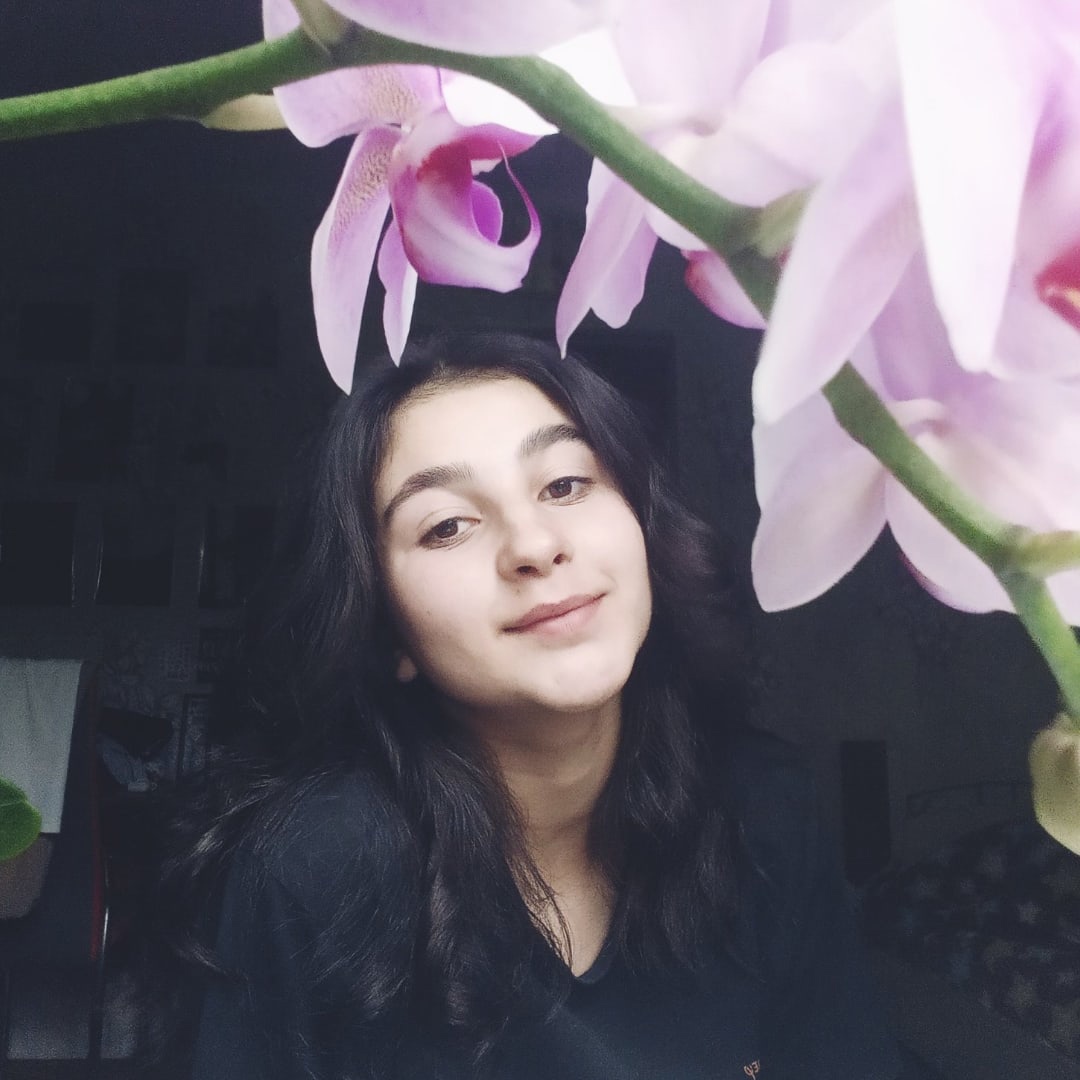 Сайдаметова Усние Диляверовна+79782130818